PERIODISMO DEPORTIVO – Prof. Luis MarambioEl curso de Periodismo Deportivo entrega a los alumnos conocimientos específicos y herramientas conceptuales sobre las diferentes disciplinas olímpicas.Es un curso de especialización en todos los deportes reconocidos por el Programa Olímpico y las actividades de mayor desarrollo deportivo en Chile.A través de la historia del Deporte en Chile y del origen del Periodismo Deportivo en nuestro país, se entrega a los alumnos los conceptos basales de la actividad deportiva.El fútbol, la disciplina con más cultores en el Mundo, es sólo uno de los tantos deportes abordados en el curso.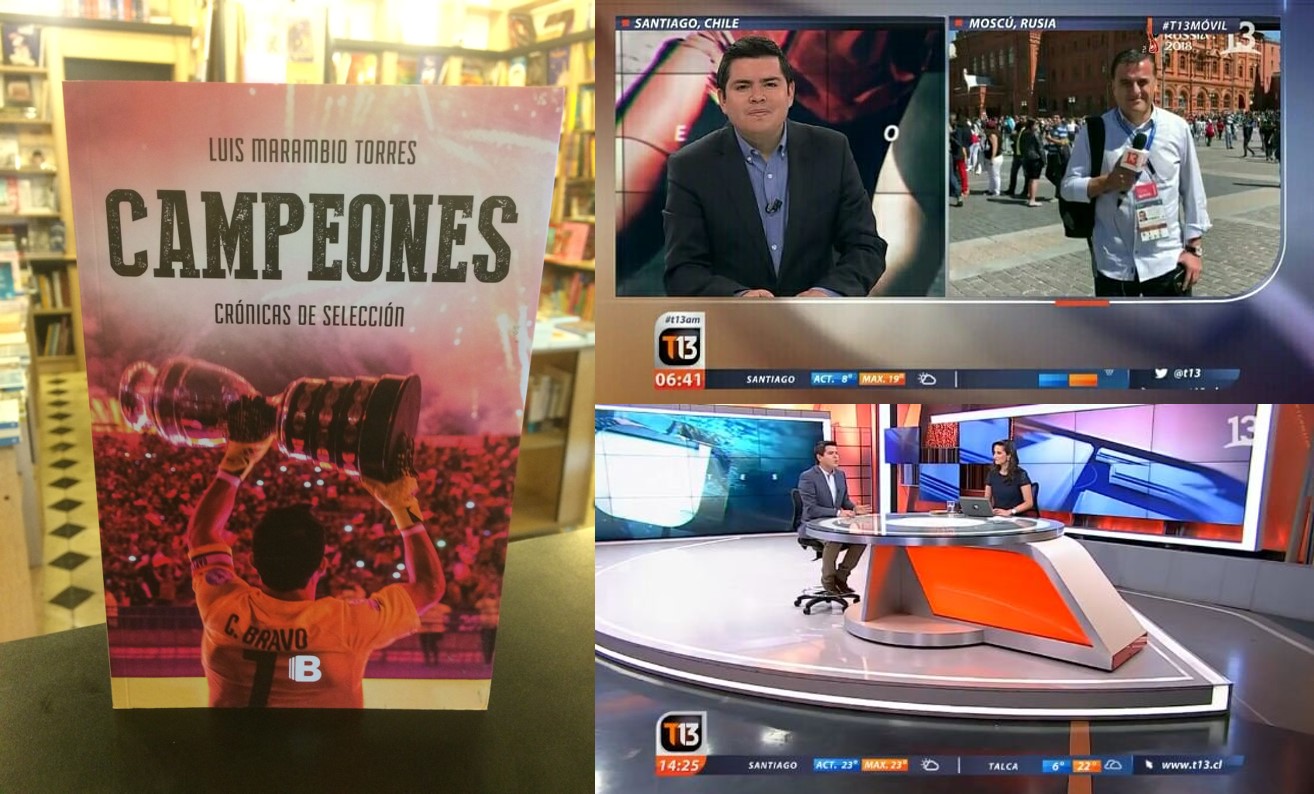 